 Guía de memoria - Mapa de la comunidadIntroducción: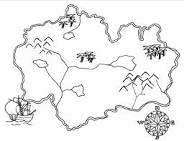 Esta es una guía para las personas del Comité de Impulso, Tejedores, Tejedoras y Referentes de Cuidado, donde encontrarán una serie de preguntas que les permitirán construir memoria sobre los aprendizajes logrados en la construcción del diagnóstico colectivo. Tenga en cuenta:Puede hacer uso de su celular para grabar el audio o tomar fotos de las jornadas.Si es posible tome nota sobre los aportes mencionados por la comunidad durante el ejercicio.Incentive el relato de testimonios, historias u opiniones. Incluya la participación constante de mujeres, mayores, niños y jóvenes. Su opinión es fundamental para la construcción de la historia de la comunidad.¡Comencemos!Durante la construcción del antes de la comunidad, describa los relatos, historias o comentarios alrededor de: a. Los lugares de encuentro y resistencia de la comunidad: b. Las actividades que se realizaban (deportivas, económicas, culturales, religiosas, entre otras) y el sentido tenían para la comunidad:c. Los usos de la tierra:Durante la construcción del durante de la violencia, ¿qué relatos, historias o comentarios se mencionaron acerca de?La llegada de los actores armadosLos lugares de encuentro y resistencia de la comunidadLas actividades que se realizaban (deportivas, económicas, culturales, religiosas, entre otras) y ¿qué sentido tenían para la comunidad?:Los usos de la tierra Durante la construcción del ahora de la comunidad, ¿qué relatos, historias o comentarios se mencionaron acerca de?:Los lugares actuales de encuentro de la comunidadLas actividades que se realizan actualmente (deportivas, económicas, culturales, religiosas, entre otras) y ¿qué sentido tienen para la comunidad?Los usos actuales de la tierraReflexionemos sobre el ejercicio:¿Cuáles fueron las dificultades que se presentaron durante la construcción del “Mapa de la Comunidad”?¿Cuál fue la historia o el relato más doloroso que recuerda del ejercicio?¿Cuáles han sido las estrategias para hacer frente a esos momentos difíciles?¿Cómo considera que este ejercicio ayuda en el proceso de reparación de su comunidad?¿Qué enseñanzas le dejó este ejercicio en su vida y qué le aporta a su rol como comité de impulso, tejedor y tejedora?Guía de memoria - Línea del tiempoIntroducción: 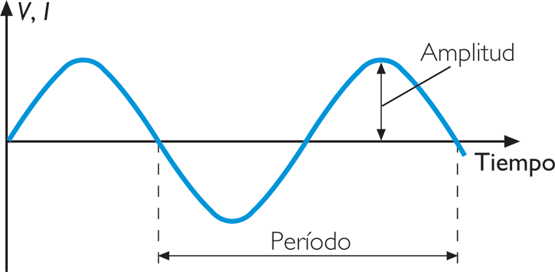 Esta es una guía para las personas del Comité de Impulso, Tejedores, Tejedoras y Referentes de Cuidado, donde encontrarán una serie de preguntas que les permitirán construir memoria sobre los aprendizajes logrados en la construcción del diagnóstico colectivo. Tenga en cuenta:Puede hacer uso de su celular para grabar el audio o tomar fotos de las jornadas.Si es posible tome nota sobre los aportes mencionados por la comunidad durante el ejercicio.Incentive el relato de testimonios, historias u opiniones. Incluya la participación constante de mujeres, mayores, niños y jóvenes. Su opinión es fundamental para la construcción de la historia de la comunidad.¡Comencemos!1. Durante la realización de las líneas de tiempo, ¿qué llamó su atención?2. ¿Qué hechos se reconocieron como muy importantes para iniciar, fundarse como sujeto colectivo?3. ¿Cuáles eran las expectativas, los sueños, anhelos o ideales comunes al colectivo?4. ¿En qué año se ubican los primeros liderazgos que tuvo la comunidad? ¿Quiénes son o eran aquellas personas y cuál es o era su trabajo comunitario?5. ¿Con que fortalezas o habilidades internas contaba la comunidad para avanzar hacia sus sueños y anhelos?6. ¿Qué momentos llevaban a que toda la comunidad se reuniera en un principio? 7. ¿En qué momentos se vio afectado el buen nombre de la comunidad?8. ¿Durante la ocurrencia de los hechos, hubo espacios o momentos para hablar del dolor generado por los hechos de violencia?9. ¿Qué ha hecho el colectivo para enfrentar, resistir y sobrellevar los hechos de violencia?10. ¿Identifica algún(os) momento(s), en que el trabajo colectivo se haya fortalecido?11. ¿Durante qué periodos de tiempo disminuyó o empeoró la violencia?12. ¿De alguna manera cambiaron los sueños y anhelos que tenía esta comunidad? Guía de memoria - Círculos concéntricosIntroducción: Esta es una guía para las personas del Comité de Impulso, Tejedores, Tejedoras y Referentes de Cuidado, donde encontrarán una serie de preguntas que les permitirán construir memoria sobre los aprendizajes logrados en la construcción del diagnóstico colectivo. Tenga en cuenta:Puede hacer uso de su celular para grabar el audio o tomar fotos de las jornadas.Si es posible tome nota sobre los aportes mencionados por la comunidad durante el ejercicio.Incentive el relato de testimonios, historias u opiniones. Incluya la participación constante de mujeres, mayores, niños y jóvenes. Su opinión es fundamental para la construcción de la historia de la comunidad.¡Comencemos!¿Qué es lo que la gente más recuerda o más extraña de cómo era la vida antes de la violencia?¿Cuáles eran los conflictos más comunes en esta comunidad? ¿Cómo los solucionaban antes y ahora?¿De qué maneras se tomaban las decisiones más importantes de esta comunidad? ¿Quién las lideraba? Después del conflicto, ¿algo de esto cambió?¿Cómo recuerda la comunidad el hecho más violento que sufrieron?¿Cuál fueron las situaciones donde la gente de la comunidad se sintió humillada?¿En algún momento hubo agresiones por parte del grupo o los grupos armados a personas que socialmente han sido discriminadas? Por ejemplo a habitantes de la calle, trabajadoras sexuales o también a personas que se vestían diferentes o que tenían preferencias sexuales diversas como los homosexuales, lesbianas o los transgénero? ¿Qué explicaciones existen frente a porqué pasaron estos hechos?¿Qué cambios se han presentado en la comunidad después de los hechos violentos?¿Cómo cambiaron los niños, los jóvenes? ¿Cómo cambiaron las mujeres o los hombres de la comunidad? ¿Qué le parecía justo e injusto a la comunidad?¿En la comunidad hubo imposición de modas, formas de vida, costumbres, reglas por parte del grupo armado?¿Qué situaciones de desconfianza se vivieron en la comunidad?¿Cuáles son las fortalezas o habilidades más importantes con los que cuenta la gente de su comunidad para enfrentarse a las situaciones difíciles que les ocurren?Guía de memoria - Viñetas Introducción: 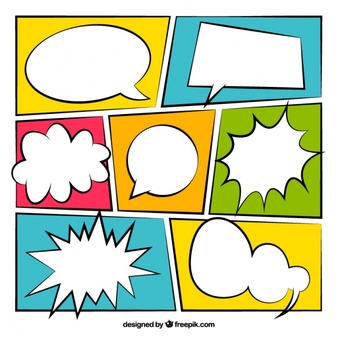 Esta es una guía para las personas del Comité de Impulso, Tejedores, Tejedoras y Referentes de Cuidado, donde encontrarán una serie de preguntas que les permitirán construir memoria sobre los aprendizajes logrados en la construcción del diagnóstico colectivo. Tenga en cuenta:Puede hacer uso de su celular para grabar el audio o tomar fotos de las jornadas.Si es posible tome nota sobre los aportes mencionados por la comunidad durante el ejercicio.Incentive el relato de testimonios, historias u opiniones. Incluya la participación constante de mujeres, mayores, niños y jóvenes. Su opinión es fundamental para la construcción de la historia de la comunidad. ¡Comencemos!Primer momento: Antes de la violencia. ¿Qué cosas buenas se decían de esta comunidad? ¿Quién las decía?¿Qué cosas negativas se decían de esta comunidad?, ¿Quién las decía?¿Qué significaba ser de esta comunidad? ¿Qué cosas (positivas y negativas) reconocieron las personas a la hora de hablar de la comunidad de la que hacen parte?Nota: Tomar una fotografía general de las viñetas construidas en este momento. De no ser posible, dibujarlas. Segundo momento: Después de la violencia.De acuerdo a las viñetas originales, ¿cuáles quedaron igual? ¿cuáles ya no son vigentes? ¿cuáles tomaron más fuerza? ¿cuáles se agregaron?Nota: Tomar una fotografía general de las viñetas construidas en este momento. De no ser posible, dibujarlas. Tercer momento: Discusión general. ¿Cuáles han sido las viñetas que han tenido más importancia para las personas de la comunidad?¿La gente quisiera que se volviera a decir algo de lo que se decía de ellos? ¿Qué ideas dieron para que esto fuera posible?¿Las viñetas identificadas han generado discriminación dentro y fuera de la comunidad?En el marco del conflicto armado, ¿se afectaron las maneras como eran reconocidos por otros y por ellos mismos? ¿De qué maneras?Actualmente, ¿cómo se relaciona el SRC con sus comunidades, instituciones y organizaciones vecinas?¿Qué viñetas han fortalecido a esta comunidad?CONTROL DE CAMBIOS:VersiónFechaDescripción de la modificaciónV115/05/2018Creación de la Guía.V225/04/2022Cambio de la Imagen Institucional.Se ajusta el nombre de: GUÍAS DE MEMORIA PARA LA IMPLEMENTACIÓN HERRAMIENTAS POR COMITÉ DE IMPULSO Y REFERENTES DE CUIDADO a GUÍAS DE MEMORIA PARA LA IMPLEMENTACIÓN HERRAMIENTAS POR COMITÉ DE IMPULSO, TEJEDORES, TEJEDORAS O REFERENTES DE CUIDADO. Ajustes de forma en cuanto a redacción y espacios.